Escola Municipal de Educação Básica Alfredo Gomes. Catanduvas, 2020.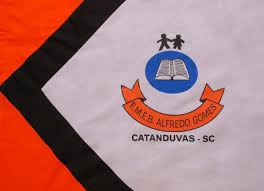 Diretora: Ivania Nora  Assessora Técnica Pedagógica: Simone CarlAssessora Técnica Administrativa: Tania Nunes  Professor: Celso Luiz Alberti Jr. Turma: 5º ano vespertino Matéria: MatemáticaOrientações importantes: os textos e atividades deverão, todos, serem copiados no caderno da respectiva matéria. Respeitando as mesmas regras da sala de aula quanto a cópia a lápis ou caneta. Fazer a data em que copiar a atividade.  AtividadesResolva as seguintes expressões.2 + 5 x 5= 80 – 35 – 32 + 60=100 - 6 x 7 + 4=7 + 15 x 3=Expressões numéricas com as 4 operações Agora chegou a hora de aprender as expressões numéricas que envolvem as 4 operações básicas.Nas expressões que envolvem a divisão devemos resolver da seguinte forma. 1º resolvemos as multiplicações e divisões, na ordem em que aparecem (qual vir antes, pode ser divisão ou multiplicação). Ex: 20  10 + 7 x 5 – 30=              Neste exemplo resolvemos primeiro a divisão.             2       + 7 x 5 – 30=               Copiamos o resto da expressão, e resolvemos a multiplicação.             2       +   35  –  30= 2º depois de todas as divisões e multiplicações estarem resolvidas, efetuamos as somas e subtrações, na ordem em que aparecem (conforme foi feito com a multiplicação e divisão).  Ex: 2 + 35 – 30 =         37 – 30  =  7 Atividades. Determine o valor de cada expressão. 64  8 x 4 = 64 x 4  8 =16 – 42  7 = 19 + 162 2 = 52  4 + 3 x 16 = 35  7 + 20  5 – 2 x 4 =